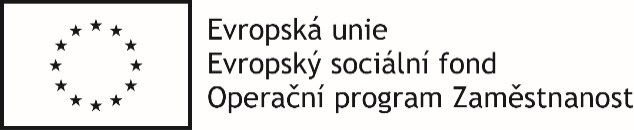 MĚSTO FRÝDLANT NAD OSTRAVICÍ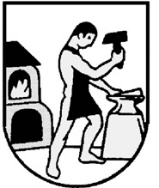 Náměstí čp. 3739 11  Frýdlant nad OstravicíVysvětlení zadávací dokumentacek veřejné zakázce s názvem:„Dodávka kompenzačních pomůcek pro Město Frýdlant nad Ostravicí“Město Frýdlant nad Ostravicí, se sídlem Náměstí 3, 739 11 Frýdlant nad Ostravicí, IČ: 00296651, zadavatel výše specifikované veřejné zakázky malého rozsahu na dodávky obdržel následující žádost o vysvětlení zadávací dokumentace.Dotaz  ze dne 22.10.2020: Dotaz č.1 Zadavatel v Příloze č. 1 ZD Technická specifikace, u části 5- Toaletní a pojízdné WC křeslo, uvádí mimo jiné požadavek : „Nosnost 130 kg“.Námi nabízené toaletní křeslo má nosnost 120 kg.Dotaz zní: Bude zadavatel akceptovat námi nabízené toaletní křeslo s nosností 120 kg při splnění všech ostatních technických parametrů? Vysvětlení zadávacích podmínek (odpověď zadavatele):Výzva  k podání nabídky a zadávací dokumentace  z 11.8.2020, doručené 14.10.2020 / dále jen Výzva / v článku 3.2. odstavec 2. uvádí: „Jednotlivé typy položek nemohou být dodány s odchylkou oproti rozměrům uvedených v příloze č. 1“.ustanovení čl. 3.5. Výzvy uvádí:  „Dodavatel může v rámci nabídky zahrnout do kalkulace obdobný výrobek, jehož parametry odpovídají vlastnostem popsaných v technické specifikaci. Změny, doplnění a doplněné konstrukce, podmíněné odbornými technickými pravidly nebo výrobními postupy, považované dodavatelem za důležité, je nutno zohlednit a písemně na ně v nabídce upozornit.“Odpověď zadavatele:  Zadavatel tedy preferuje nosnost předmětné kompenzační pomůcky v hodnotě 130 kg dle přílohy č. 1 ZD Technická specifikace. Zadavatel pak bude akceptovat také nabídku, ve které bude postupováno dle ustanovení čl. 3.5. Výzvy, tj. že dodavatel zahrne do kalkulace obdobný výrobek, jehož parametry odpovídají vlastnostem popsaným v technické specifikaci, přičemž dodavatel zohlední změny oproti technické specifikaci a písemně na ně v nabídce upozorní.Ve Frýdlantě nad Ostravicí 26.10.2020                                            Mgr. Ondřej Stonavský,v.r.vedoucí odboru právního a organizačníhoMěstského úřadu Frýdlant nad Ostravicí